Publicado en Gijón - Asturias el 25/11/2019 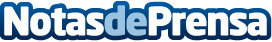 Se celebra  en Gijón AsturFranquicia 2019Organizada por Working Comunicación, la VIII Edición de la Feria de la Franquicia en Asturias -AsturFranquicia-  referente de la franquicia en el Norte de España, tendrá lugar el día 28 de noviembre de 2019 en Gijón, en la Sala de Pinturas de Laboral Ciudad de la Cultura en horario de 10.30h a 19.30hDatos de contacto:AsturFranquicia 2019Working-Comunicación984285651Nota de prensa publicada en: https://www.notasdeprensa.es/se-celebra-en-gijon-asturfranquicia-2019_1 Categorias: Nacional Franquicias Asturias Emprendedores Eventos http://www.notasdeprensa.es